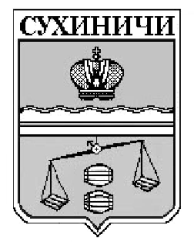                                                    АДМИНИСТРАЦИЯ СЕЛЬСКОГО ПОСЕЛЕНИЯ                                    "СЕЛО БОГДАНОВЫ КОЛОДЕЗИ»                                   Калужская область Сухиничский район                     П О С Т А Н О В Л Е Н И ЕОт  21.05.2019г                                                                                  № 10Об утверждении порядка взаимодействия администрации сельского поселения «Село Богдановы Колодези», муниципальных учреждений, иных организаций расположенных на территории сельского поселения «Село Богдановы Колодези» с организаторами добровольческой (волонтерской) деятельности, добровольческими (волонтерскими) организациями      На основании п. 25 ст. 15 Федерального закона от 06.10.2003 № 131-ФЗ «Об общих принципах организации местного самоуправления в Российской Федерации», ст. 17.3 Федерального закона от 11.08.1995 № 135-ФЗ «О благотворительной деятельности и добровольчестве (волонтерстве)», Устава сельского поселения «Cело Богдановы Колодези» администрация сельского поселения «Село Богдановы Колодези» ПОСТАНОВЛЯЕТ:1. Утвердить порядок взаимодействия администрации сельского поселения «Село Богдановы Колодези», муниципальных учреждений, иных организаций, расположенных на территории сельского поселения «Село Богдановы Колодези» с организаторами добровольческой (волонтерской) деятельности, добровольческими (волонтерскими) организациями (прилагается).2. Контроль за исполнением настоящего постановления оставляю за собой.3. Настоящее постановление вступает в силу после обнародования   и подлежит размещению на   сайте администрации муниципального района «Сухиничский район», в разделе сельское поселение «Село Богдановы Колодези» в сети интернет.         Глава администрацииСП «Село Богдановы Колодези»                                           Т.В.Кузнецова Приложение к постановлению администрации СП «Село Богдановы Колодези»  от 21.05.2019г № 10Порядок взаимодействия администрации сельского поселения   «Село Богдановы Колодези», муниципальных учреждений, иных организаций, расположенных на территории сельского поселения «Село Богдановы Колодези»с организаторами добровольческой (волонтерской) деятельности, добровольческими (волонтерскими) организациями, добровольцами (волонтерами)1. Порядок взаимодействия с организаторами добровольческой деятельности, добровольческими организациями1.1. Настоящий порядок определяет общие требования к порядку взаимодействия администрации сельского поселения «Село Богдановы Колодези», муниципальных учреждений, иных организаций, расположенных на территории сельского поселения «Село Богдановы Колодези»» с организаторами добровольческой (волонтерской) деятельности, добровольческими (волонтерскими) организациями, добровольцами (волонтерами).1.2. Организатор добровольческой деятельности, добровольческая организация в целях осуществления взаимодействия направляют в  администрацию сельского поселения «Село Богдановы Колодези», муниципальному учреждению и (или) организации почтовым отправлением с описью вложения или в форме электронного документа через информационно-телекоммуникационную сеть «Интернет» предложение о намерении взаимодействовать в части организации добровольческой деятельности (далее - предложение), которое содержит следующую информацию:а) фамилия, имя, отчество (при наличии), если организатором добровольческой деятельности является физическое лицо;б) фамилия, имя, отчество (при наличии) и контакты руководителя организации или ее представителя (телефон, электронная почта, адрес), если организатором добровольческой деятельности является юридическое лицо;в) государственный регистрационный номер, содержащийся в Едином государственном реестре юридических лиц;г) сведения об адресе официального сайта или официальной страницы в информационно-телекоммуникационной сети «Интернет» (при наличии);д) идентификационный номер, содержащийся в единой информационной системе в сфере развития добровольчества (волонтерства) (при наличии);е) перечень предлагаемых к осуществлению видов работ (услуг), осуществляемых добровольцами в целях, предусмотренных пунктом 1 статьи 2 Федерального закона «О благотворительной деятельности и добровольчестве (волонтерстве)» (далее - Федеральный закон), с описанием условий их оказания, в том числе возможных сроков и объемов работ (оказания услуг), уровня подготовки, компетенции, уровня образования и профессиональных навыков добровольцев (волонтеров), наличия опыта соответствующей деятельности организатора добровольческой деятельности, добровольческой организации и иных требований, установленных законодательством Российской Федерации.1.3.   Администрация  сельского поселения «Село Богдановы Колодези», муниципальное учреждение и (или) организация по результатам рассмотрения предложения в срок, не превышающий 10 рабочих дней со дня его поступления, принимают одно из следующих решений:о принятии предложения;об отказе в принятии предложения с указанием причин, послуживших основанием для принятия такого решения.Срок рассмотрения предложения может быть увеличен на 10 рабочих дней в случае, если необходимо запросить дополнительную информацию у организатора добровольческой деятельности, добровольческой организации.1.4.   Администрация сельского поселения «Село Богдановы Колодези», муниципальное учреждение и (или) организация информируют организатора добровольческой деятельности, добровольческую организацию о принятом решении почтовым отправлением с описью вложения или в форме электронного документа через информационно-телекоммуникационную сеть «Интернет» в соответствии со способом направления предложения в срок, не превышающий 7 рабочих дней со дня истечения срока рассмотрения предложения.1.5. В случае принятия предложения   администрация сельского поселения «Село Богдановы Колодези», муниципальное учреждение и (или) организация информируют организатора добровольческой деятельности, добровольческую организацию об условиях осуществления добровольческой деятельности:а) об ограничениях и о рисках, в том числе вредных или опасных производственных факторах, связанных с осуществлением добровольческой деятельности;б) о правовых нормах, регламентирующих работу   администрации сельского поселения «Село Богдановы Колодези», учреждения и (или) организации;в) о необходимых режимных требованиях, правилах техники безопасности и других правилах, соблюдение которых требуется при осуществлении добровольческой деятельности;г) о порядке и сроках рассмотрения (урегулирования) разногласий, возникающих в ходе взаимодействия сторон;д) о сроке осуществления добровольческой деятельности и основаниях для досрочного прекращения ее осуществления;е) об иных условиях осуществления добровольческой деятельности.1.6. Организатор добровольческой деятельности, добровольческая организация в случае отказа учреждения и (или) организации принять предложение вправе направить органу местного самоуправления, являющемуся учредителем учреждения и (или) организации, аналогичное предложение, которое рассматривается в порядке, установленном настоящими требованиями.1.7. Взаимодействие   администрации сельского поселения «Село Богдановы Колодези», муниципального учреждения и (или) организации с организатором добровольческой деятельности, добровольческой организацией осуществляется на основании соглашения о взаимодействии (далее - соглашение), за исключением случаев, определенных сторонами.1.8. Соглашение заключается в случае принятия   администрацией сельского поселения «Село Богдановы Колодези», муниципальным учреждением и (или) организацией решения об одобрении предложения с организатором добровольческой деятельности, добровольческой организацией и предусматривает:а) перечень видов работ (услуг), осуществляемых организатором добровольческой деятельности, добровольческой организацией в целях, указанных в пункте 1 статьи 2 Федерального закона;б) условия осуществления добровольческой деятельности;в) сведения об уполномоченных представителях, ответственных за взаимодействие со стороны организатора добровольческой деятельности, добровольческой организации и со стороны   администрации сельского поселения «Село Богдановы Колодези», муниципального учреждения и (или) организации, для оперативного решения вопросов, возникающих при взаимодействии;г) порядок, в соответствии с которым   администрация сельского поселения «Село Богдановы Колодези», муниципальное учреждение и (или) организация информируют организатора добровольческой деятельности, добровольческую организацию о потребности в привлечении добровольцев;д) возможность предоставления   администрацией сельского поселения «Село Богдановы Колодези», муниципальным учреждением и (или) организацией мер поддержки, предусмотренных Федеральным законом, помещений и необходимого оборудования;е) возможность учета деятельности добровольцев в единой информационной системе в сфере развития добровольчества (волонтерства);ж) обязанность организатора добровольческой деятельности, добровольческой организации информировать добровольцев о рисках, связанных с осуществлением добровольческой деятельности (при наличии), с учетом установленных требований;з) обязанность организатора добровольческой деятельности, добровольческой организации информировать добровольцев о необходимости уведомления о перенесенных и выявленных у них инфекционных заболеваниях, препятствующих осуществлению добровольческой деятельности, а также учитывать указанную информацию в работе;и) иные положения, не противоречащие законодательству Российской Федерации.1.9. Срок заключения соглашения с учреждением и (или) организацией не может превышать 14 рабочих дней со дня получения организатором добровольческой деятельности, добровольческой организацией решения об одобрении предложения.1.10.   Администрация сельского поселения «Село Богдановы Колодези», муниципальное учреждение и (или) организация составляют соглашение в простой письменной форме и направляют его организатору добровольческой деятельности, добровольческой организации почтовым отправлением с описью вложения или в форме электронного документа через информационно-телекоммуникационную сеть «Интернет». 1.11. Организатор добровольческой деятельности, добровольческая организация в срок, не превышающий 7 рабочих дней с момента получения соглашения, рассматривает его и при отсутствии разногласий подписывает. Один экземпляр соглашения остается у Организатора добровольческой деятельности, добровольческой организации, второй экземпляр хранится у   администрации сельского поселения «Село Богдановы Колодези», муниципального учреждения и (или) организации.1.12. Урегулирования разногласий, возникающих в процессе согласования проекта соглашения, осуществляется в соответствии с действующим законодательством.2. Механизмы регулирования взаимоотношений между учреждением и добровольцем (волонтером) в случае самостоятельного привлечения добровольцев (волонтером) учреждением 2.1. Стать добровольцем (волонтером) может любой человек, достигший 14 лет.2.2. Участниками волонтерского движения является молодежь, которая объединяется в команды, отряды волонтеров (3 - 10 чел.) при образовательных учреждениях, расположенных на территории сельского поселения  «Село Богдановы Колодези», общественных организациях и иных молодежных объединениях.2.3. Отношения между учреждением и добровольцем (волонтером) регулируются локальным актом учреждения, организации, объединения. 2.4. Общее руководство и контроль над деятельностью волонтерского объединения осуществляет руководитель (координатор), который назначается приказом учреждения, организации, объединения.2.5. Руководитель (координатор) волонтерского объединения:- разрабатывает проекты, программы, социальные акции по различным направлениям волонтерского движения (при участии команды волонтеров, других участников волонтерского движения);- формирует списочный состав команды;- при проведении работ контролирует соблюдение правил техники безопасности и соблюдение законодательства по охране прав труда несовершеннолетних граждан;- рекомендует меры поощрения для наиболее активных волонтеров;- освещают вопросы волонтерского движения в средствах массовой информации.2.6. Основные направления и виды деятельности волонтерского движения определяются руководителями учреждений, организаций, объединений в которых образованы команды волонтеров с учетом предложений членов команды.2.7. В целях обеспечения реализации добровольцем (волонтером) предоставленных ему полномочий, учреждение, организация, объединение вправе выдавать ему соответствующее удостоверение – «Личная книжка добровольца», которая заполняется руководителем (координатором) добровольцев. В «Личную книжку добровольца» заносятся сведения о добровольце, его добровольном труде и периоде работы в учреждении, организации, объединении, а также об обучении и поощрениях.2.8. Работа волонтеров осуществляется во взаимодействии с   администрацией сельского поселения «Село Богдановы Колодези», органами местного самоуправления, предприятиями, учреждениями и организациями, действующими на территории сельского поселения «Село Богдановы Колодези»